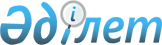 О признании утратившим силу решения Райымбекского районного маслихата от 20 июля 2016 года № 6-40 "О повышении ставок земельного налога по Райымбекскому району"Решение Райымбекского районного маслихата Алматинской области от 24 апреля 2018 года № 37-178. Зарегистрировано Департаментом юстиции Алматинской области 5 мая 2018 года № 4680
      В соответствии со статьей 27 Закона Республики Казахстан от 6 апреля 2016 года "О правовых актах", Райымбекский районный маслихат РЕШИЛ:
      1. Признать утратившим силу решение Райымбекского районного маслихата от 20 июля 2016 года № 6-40 "О повышении ставок земельного налога по Райымбекскому району" (зарегистрирован в Реестре государственной регистрации нормативных правовых актов № 3938, опубликован 3 октября 2016 года в Эталонном контольном банке нормативных правовых актов Республики Казахстан).
      2. Контроль за исполнением настоящего решения возложить на постоянную комиссию Райымбекского районного маслихата "По вопросам местного самоуправления, финансов и бюджета, экономической политики, инновационного развития, предпринимательства, туризма, аграрных вопросов, экологии, использования природных ресурсов".
      3. Настоящее решение вступает в силу со дня государственной регистрации в органах юстиции и вводится в действие по истечении десяти календарных дней после дня его первого официального опубликования.
					© 2012. РГП на ПХВ «Институт законодательства и правовой информации Республики Казахстан» Министерства юстиции Республики Казахстан
				
      Председатель сессии

      районного маслихата

С. Мусирбаев

      Секретарь

      районного маслихата

Е. Кудабаев
